Western Australia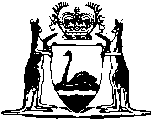 Pharmacy and Poisons Act Compilation Act 1910		This Act was repealed by the Pharmacy Act 1964 s. 4(1) (No. 72 of 1964) as at 1 Jul 1965.		There are no Word versions of this Act, only PDFs in the Reprinted Acts database are available.